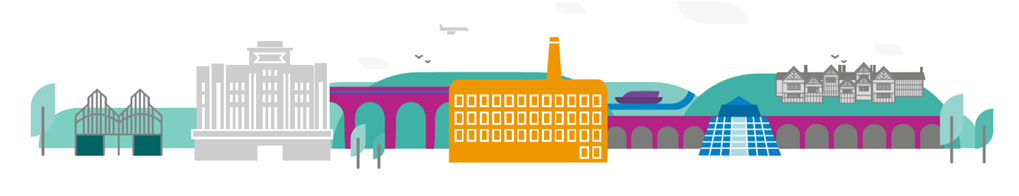 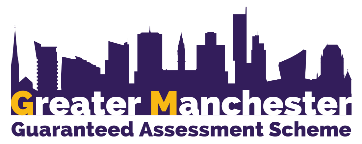 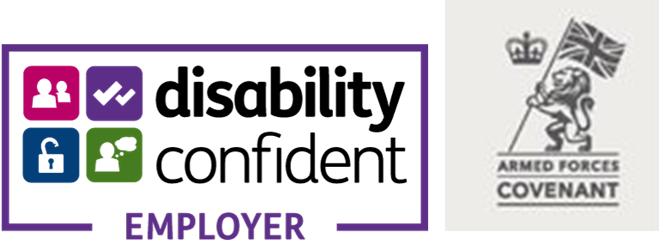 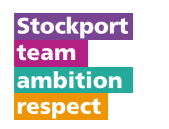 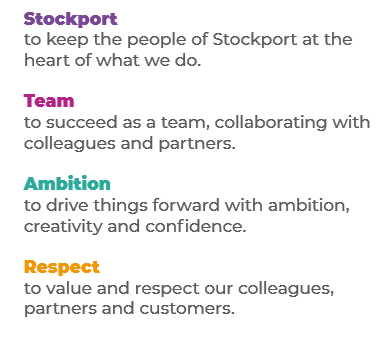 Main Purpose of the JobThe successful applicant will take on a key role within the Litigation team.  You will engage in a broad spectrum of civil work across a variety of areas and provide high quality legal advice to all Directorates and the Council’s ALMO relating to areas including:Anti-social behaviour work, including injunctions and possession and general housing related adviceHousing DisrepairHomelessness and Allocations adviceDebt related mattersThis also requires advocacy in courts, tribunals and advice. Key ResponsibilitiesSummary of responsibilities and key areas:To be responsible for a personal caseload of legal matters with a focus on all housing related matters, including anti-social behaviour, disrepair, allocations and homelessness;To advise and undertake necessary action in respect of debt-related matters;To act as a legal advisor in the delivery of the Council and it’s ALMO’s functions; To draft and negotiate applications, claims, pleadings, notices and instructions to counsel on behalf of the Council;To attend and conduct advocacy at courts and tribunals;To remain up to date with the latest legal and practical developments affecting local authority and social housing functions.Setting DirectionComply and ensure compliance with the Council’s policies and procedures.Provide tactical direction and leadership across the Corporate and Support Services Directorate (“CSS”) and within a specialist area to establish and maintain a culture of teamwork, achievement, accountability and outcome focus.Engaging PeopleDeliver excellent customer service and effective client management, in order to understand, reflect and manage the expectations of customers and the reputation of CSS.Foster and maintain positive relationships with key stakeholders to facilitate effective contract and relationship management and achieve the most appropriate and desirable outcomes for the organisation.Deliver excellent customer service and effective client management, in order to reflect and manage the expectations of customers and the reputation CSS.Work collaboratively within CSS, across the Council and with partner organisations at all levels in order to maximise performance levels and operational efficiencies. Manage change effectively, working with colleagues in response to external drivers, resolving complex issues and ensure that CSS remains fit for purpose now and in the future. Recognise and respond to the political environment and expectations, addressing any sensitivity and taking an appropriate view of service priorities and requirements.Delivering ResultsSupport employees at all levels in the elimination of duplication and other inefficiencies across CSS in order to maximise the use of resources and achieve budget targets.  Contribute to the key aims and objectives of the organisation, both within the post holder’s specific remit, across the section and Council as a whole.Personal Health and Safety in the workplace.To work positively and inclusively with colleagues and customers so that the Council provides a workplace to deliver a service that does not discriminate against people on the grounds of their age, disability, gender reassignment, marriage, civil partnership, pregnancy, maternity, race, religion, belief, sex, or sexual orientation. To fulfil personal requirements, where appropriate, with regards to Council policies and procedures, standards of attendance, health, safety and welfare, customer care, emergency, evacuation, security and promotion of the Council’s priorities.Additional InformationThe responsibilities set out in this document, in the advert and any additional information are intended to provide a flavour of the work you will carry out. It is not possible to include everything you will be asked to undertake, and we expect all colleagues to work flexibly according to business needs and to enhance your own development. Your skills, abilities and training needs will be taken into account and discussed with you when any significant changes to your role are needed. In line with our flexible approach you may be required to work from home for a proportion of your time or from any of the Council's sites across the borough.The Council is an inclusive employer and holds the Disability Confident and Armed Forces Covenant accreditations. If you have a disability, we will support you by implementing reasonable adjustments to enable you to perform your role.About YouPlease use your application to tell us how well you meet the criteria listed below as these are the key skills, experience, technical expertise and qualifications needed to be successful in the role. We will then use all the information you provide in your application to help us decide whether you are shortlisted for interview. Any interview questions or additional assessments such as tests or presentations may also be broadly based on these criteria:Working to the Council’s values and behaviours by:Keeping the people of Stockport at the heart of what we doSucceeding as a team, collaborating with colleagues and partnersDriving things forward with ambition, creativity and confidenceShowing value and respect to our colleagues, partners and customers.Able to provide a copy of a current Practising Certificate or equivalent qualification entitling you to practise law in England & Wales (Barristers and Institute of Legal Executives are considered suitably qualified) demonstrating at least 2 years’ post admission experience (Essential)Experience of anti-social behaviour powers and tools (Essential) Experience of housing-related advice (Essential) Experience of housing disrepair (Desirable)Experience of debt recovery (Desirable)Strong analytical skills with the ability to quickly establish key issues (Essential)Effective oral and written communication skills with a confident presentational style (Essential) Experience of working with a range of internal and external stakeholders to work collaboratively (Essential) CPD requirements of relevant professional body up to date (Essential) Role: Service Area:Legal ServicesDirectorate:Salary Grade: